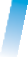 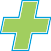 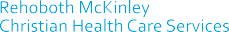 Immediate Release July 25, 2022Rehoboth McKinley Christian Healthcare Services Temporarily Closing Labor & Delivery Unit GALLUP, New Mexico - (July 25, 2022) – In collaboration with our Medical Staff, Rehoboth McKinley Christian Healthcare Services (RMCHCS) is temporarily closing its Labor & Delivery Unit starting Wednesday, August 3, 2022. Patient safety is our top priority, and the hospital is currently unable to provide appropriate physician and clinical coverage to operate the unit safely. The hospital anticipates reopening the unit with full providers and nursing coverage in the coming months.The hospital is working with physicians, emergency departments, and acute care providers to ensure continuity of care for our affected patients. The emergency room remains open and ready to provide care to any expectant mother needing emergency treatment. Current prenatal patients will be assisted by their providers establishing care elsewhere. Patients can continue to be seen during regular clinic hours at Red Rock Clinic for OB/GYN services. Patients with questions should contact their primary obstetrics provider.RMCHCS understands the importance of providing vital medical services to the community and we are recruiting for much-needed positions. Like hospitals across the country, RMCHCS faces challenges recruiting and retaining qualified medical professionals in specialties like obstetrics.We understand the burden this places on expectant mothers and their families. The hospital will share more information in the near future. We thank you for your understanding as we work through these challenging times.###Media Contact:Rhonda Ray, rray@rmchcs.org 505-863-7024RMCHCS Hospital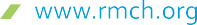 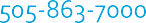 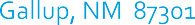 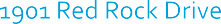  College ClinicHome Health and HospiceRapid CareRed Rock Specialty ClinicRehabilitation/Wellness Center    